January 13, 2016FSU College of Medicine Auditorium and Atrium1115 West Call St. Tallahassee, Florida  32306Directions: http://med.fsu.edu/index.cfm?page=home.mapsSuggested Parking: https://transportation.fsu.edu/mapsFSU College of Education (Closest) or Spirit Way Garage off Stadium Dr. 6:00 pm -6:30 pm			Pre-ceremonySign-in, collection of names, activities, informational tables Music Provided by: Lauren Baker, Music Therapy Intern6:30 pm – 7:30 pm		*Live stream will be available 10 minutes prior to event at   6:20p. http://lectures.med.fsu.edu/tcs/?id=e855ed0c-6f39-4700-b073-f345218211fdWelcome & Why We Are Here	Pam Mezzina, Big Bend Hospice Honoring our Veterans 		Reading: Pam MezzinaJack Pittman, Lieutenant Colonel, US Army (Retired) Candle Lighters: Frank Ball, Jill St. Angelo, John & Dee HollandTaps: Provided by Vanessa Jollay, Music Therapy InternSurvivor Reading			John FallsIn Loving Remembrance:	 	Caitlin Burns, Big Bend Hospice andReading of Names &			Sophia Castro, Statewide Office of Suicide PreventionSlideshowWe Remember Them 		            Caitlin Burns and All		Hallelujah MaMuse 			Performed by the Tallahassee Area Threshold Choir(S. Nutting, K. Longaker)We are Singing Loves Great Circle    Performed by the Tallahassee Area Threshold ChoirWords of Closing			 Reverend Candace McKibben, Big Bend Hospice                    7:30 pm – 8:00 pm		 Reception Please feel free to join us for light refreshments  following the ceremonyWe are grateful to the following agencies and organizations for their support:FSU College of Medicine and Children’s Miracle Network2-1-1 HelplineBig Bend Hospice Bereavement Services, Faith Outreach, and Music Therapy ProgramsBig Bend Hospice Valor Program and Col. Jack PittmanCapital Regional Medical CenterDisc VillageFlorida Office of Suicide Prevention Florida Suicide Prevention CoalitionFlorida Yellow Ribbon CampaignLee’s Place Counseling CenterMajor Jim Russell: Bicycle Outreach ProgramNAMI TallahasseeTallahassee Area Threshold ChoirTally Wave of HopeYellow Cab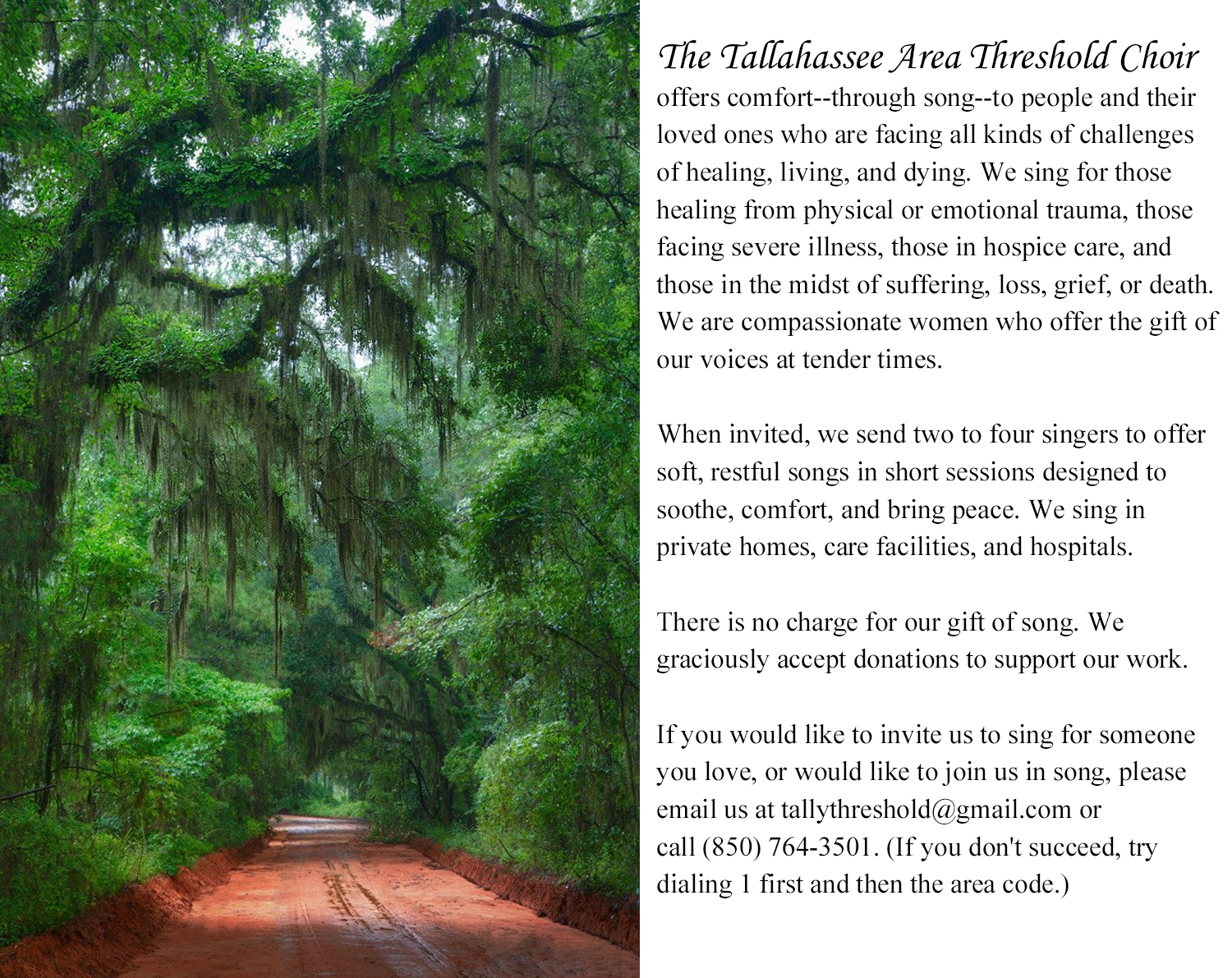 Taps (Horace Lorenzo Trim)Day is done, gone the sun,From the lake, from the hills, from the sky;All is well, safely rest, God is nigh. Fading light, dims the sight,And a star gems the sky, gleaming bright.From afar, drawing nigh, falls the night. While the light fades from sight,And the stars gleaming rays softly send,To thy hands we our souls, we commend. Hallelujah by MaMuse (S. Nutting, K. Longaker)Ev'ry time I feel this way,this old familiar sinking.I will lay my troubles down by the water,where the river will never run dry.*ChorusI'm gonna let myself be lifted.
I'm gonna let myself be lifted.I'm gonna let myself be lifted by and by.I will lay my troubles down by the water,where the river will never run dry.It's been said and I do believeas you ask, so shall you receive.So take from me these troubles.Bring me sweet releasewhere the river will never run dry.*ChorusThere is a river in this heart of heartswith a knowingness of my highest good.I am willing.I will do my partwhere the river will never run dry.*ChorusLove’s Great Circle (Please feel free to sing along)We are singing love’s great circle.We are singing love’s great circle,We are singing love’s great circle,Family one and all.We will speak our truth and listen.We will speak our truth and listen,We will speak our truth and listen,Family one and all.We will heal our hurt and sadness.We will heal our hurt and sadness,We will heal our hurt and sadness,Family one and all.We are singing love’s great circle.   We are singing love’s great circle,We are singing love’s great circleFamily one and all.